Wędki na Ceneo.plZastanawiasz się co kupić dla swojego mężczyzny z okazji urodzin czy imienin? Polecamy wędki na Ceneo.pl!Wędki na Ceneo.pl Każdy, kto chodź raz wędkował wie, że profesjonalny sprzęt wędkarski składa się z bardzo wielu elementów. Sprzęt ulega też zniszczeniu bądź zużyciu dlatego często należy wymieniać sprzęt. Poza tym, pojawiające się nowe modele kuszą aby wykorzystać je podczas nauki wędkowania inną techniką. Łowienie na spławik, spining, muchowe czy gruntowe wymaga innych akcesoriów. Aby nie wydawać majątku na niezbędny dla wędkarza sprzęt my polecamy kupować wędki na Ceneo.pl. Dzięki temu można zaoszczędzić oraz komfortowo z domu zamówić interesujący nas model i markę. 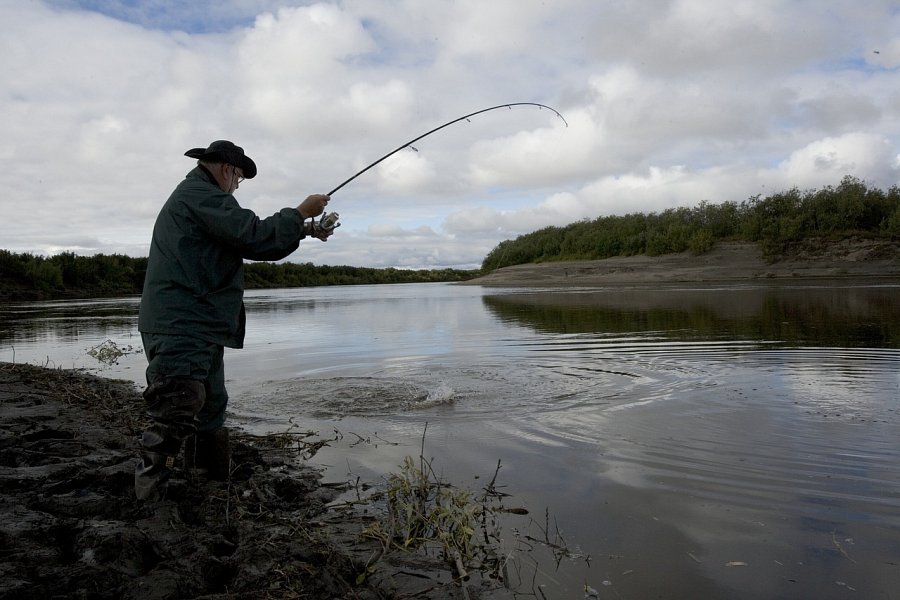 Prezent dla wędkarza Szukając doskonałego prezentu dla każdego wędkarza często sięga się po mało przydatne, często śmieszne dodatki i akcesoria. To z pewnością miły akcent dla solenizanta. Jednak szukając doskonałych prezentów, dopasowanych w 100% do zapalonego fana wędkarstwa my polecamy sięgać po przydatne podczas łowienia akcesoria. Jednak wędki na Ceneo.pl to nie jedyne produkty z których możesz wybierać. W ofercie posiadamy także torby, odzież, wodory, karmy dla ryb, nożyczki oraz siatki i wiele więcej. Zapraszamy po wędki na Ceneo.pl!